Львівський національний університет                ветеринарної медицини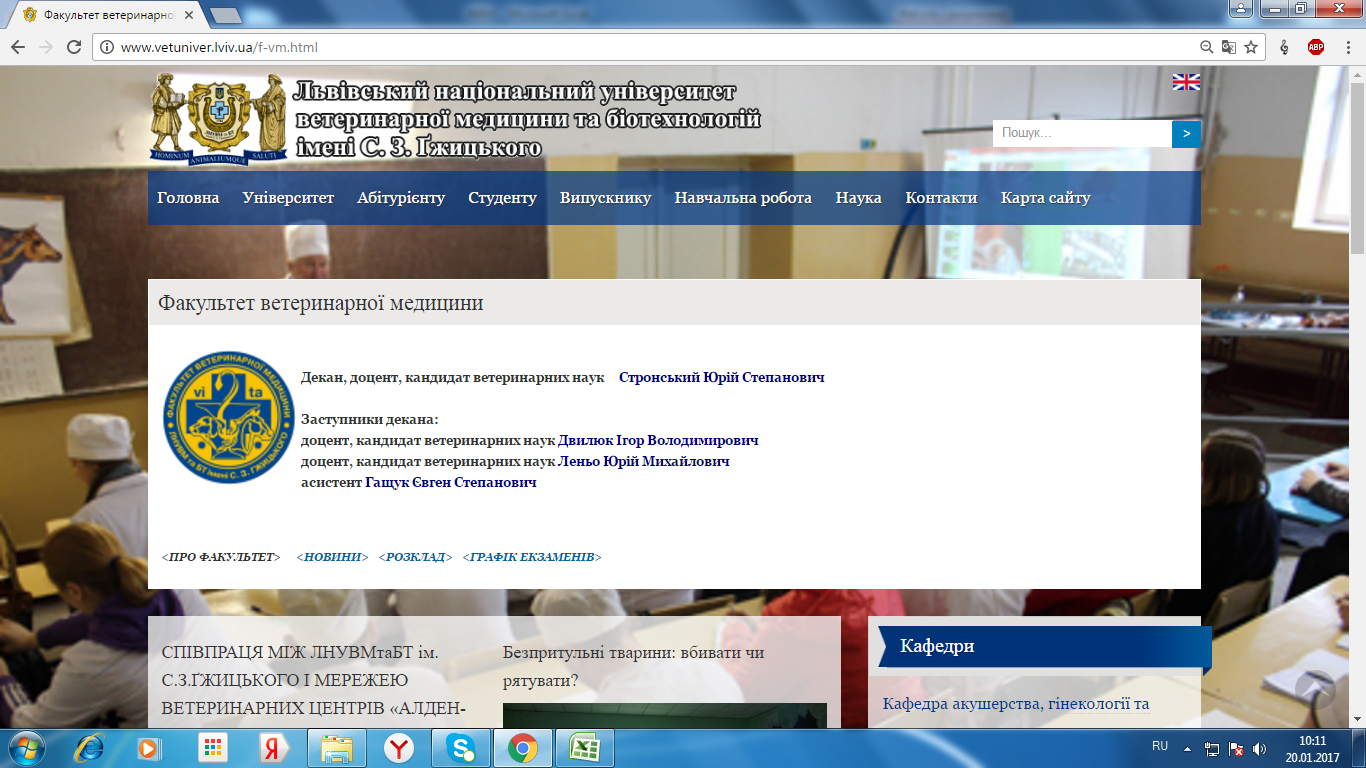                  та біотехнологій імені С.З. Ґжицького                Факультет ветеринарної медицини        	         Рейтинг студентів 3 курсу№ ПІБ студентаКУРСГРУПАФОРМА НАВЧАННЯРЕЙТИНГ ЗА СЕРЕДНЬОЗВАЖИМ БАЛОМ ДОДАТКОВІ БАЛИОСНОВНИЙ РЕЙТИНГ1Бонюк Наталія Валеріївна31Б89,75594,752Гайдук Наталія Ярославівна39Б89,66594,663Ковач Кароліна Іванівна310Б89,14594,144Клід Анна Олегівна35Б88,28593,285Зелінська Анастасія Богданівна310Б88,01593,016Зелінська Анна Богданівна310Б88,01593,017Дембіцька Інна Сергіївна39Б87,99592,998Остапів Уляна Ярославівна39Б87,72592,729Земляна Тетяна Андріївна310Б87,65592,6510Орєхова Христина Василівна31Б90,14292,1411Кривокоритова Ольга Сергіївна39Б86,45591,4512Мацько Марія Миколаївна310Б86,13591,1313Гайда Світлана Андріївна33Б91,0291,0214Кравченко Анастасія Олексіївна39Б85,50590,5015Стасина Соломія Ігорівна310Б85,50590,5016Малиш Світлана Вікторівна33Б89,5789,5717Щербай Богдан Юрійович38Б89,3289,3218Тарасюк Емілія Станіславівна37Б86,97288,9719Галузінська Вікторія Олександрівна35Б88,9288,9220Варениця Тетяна Іванівна38Б86,72288,7221Хімчак Христина Ярославівна31Б85,34287,3422Нагорняк Тетяна Петрівна33Б86,7086,7023Матківська Марія Йосифівна31Б86,4386,4324Гладка Олеся Михайлівна31Б86,3486,3425Лупак Вікторія Андріївна39Б85,7785,7726Падовський Богдан Андрійович36Б85,7785,7727Пономарьова Ірина Михайлівна37Б85,5085,5028Скакун Марія Олександрівна37Б84,8484,8429Накс Олена Олександрівна33Б84,5584,5530Кантор Юлія Євгенівна33Б84,3584,3531Тренковська Єлизавета Сергіївна31Б82,9782,9732Потерейко Ірина Остапівна37Б80,75282,7533Голіней Ірина Вікторівна38Б82,6582,6534Вирстюк Надія Миколаївна34К82,6382,6335Шевчук Юлія Богданівна31Б82,4282,4236Яцюк Ірина Анатоліївна31Б82,1382,1337Жосан Анастасія Олександрівна35Б82,0482,0438Дідух Ауріка Михайлівна31Б81,8881,8839Станевич Олександр Вадимович31Б81,8881,8840Басара Святослав Ярославович32К78,62280,6241Островський Олег Янович32К78,22280,2242Мажара Катерина Олександрівна36К79,7579,7543Лучка Максим Володимирович39Б79,5379,5344Бохон Юрій Володимирович36К79,0379,0345Григор'єва Оксана Володимирівна32К78,7178,7146Савчак Петро Іванович33Б78,7178,7147Момрик Анна-Марія Олексіївна34К78,5678,5648Бенько Павло Володимирович37Б78,5378,5349Пшінка Світлана Анатоліївна35Б78,0878,0850Коновал Олена Вікторівна38Б77,9277,9251Буткалюк Юрій Миколайович31Б77,6177,6152Кичан Олеся Олександрівна37Б77,3377,3353Матвійчук Марія Миколаївна38Б76,5076,5054Язловецький Іван-Богдан Любомирович36К76,1876,1855Качмарик Наталія Ярославівна33Б76,1676,1656Петрук Роман Вікторович34Б76,0976,0957Примачук Яна Ярославівна37Б76,0776,0758Коваленко Богдан Володимирович32К75,7575,7559Іщенко Петро Вячеславович34Б75,5975,5960Шеремет Анастасія Віталіївна39Б75,5075,5061Мовчко Василь Володимирович310Б75,3075,3062Джелеп Роман Ярославович32К70,16575,1663Шишка Назар Борисович33Б72,13375,1364Рущак Василь Русланович36К75,0075,0065Гелетей Марія Михайлівна38Б74,9474,9466Сулипа Софія Петрівна32К74,5174,5167Чижик Віталій Петрович36К74,4674,4668Мурга Мар`ян Вікторович39Б73,6573,6569Попко Назар Миронович39Б73,1573,1570Сапіщук Анастасія Олегівна31Б72,8872,8871Барабаш Тетяна Романівна33Б72,7472,7472Шеремета Назар Сергійович31Б69,40372,4073Молодовець Анастасія Михайлівна33Б71,4371,4374Бородіна Христина Юріївна33Б71,0271,0275Павляк Марія Миронівна310К70,9170,9176Ломей Христина Сергіївна36К70,8770,8777Філатов Іван Олегович39Б69,3569,3578Самотаха Іван Андрійович38Б69,1569,1579Анастасин Галина Михайлівна310Б69,0669,0680Кривошина Святослав Володимирович37Б68,4968,4981Дідик Владислав Михайлович36К67,9567,9582Коваль Назар Васильович37К66,8866,8883Колосовська Наталія Ігорівна36К66,3066,3084Бобрушко Артур Владиславович32К66,0366,0385Іванців Максим Юрійович32К65,5065,5086Глушков Валентин Сергійович34К65,3765,3787Шкабко Тарас Вікторович34К64,8964,8988Мікрюкова Юлія Олександрівна34К64,3164,3189Крошний Степан Васильович36Б64,0864,0890Климовець Андрій Миколайович38К62,5462,5491Сидоров Михайло Сергійович32К62,3862,3892Красновська Діана Леонідівна31Б61,9861,9893Дякович Марта Дмитрівна310Б61,2861,28